Listopadové psaní velkých písmenDovedete rozhodnout, jaká písmena patří na vynechaná místa v textu? Nevíte si s něčím rady? Zkuste najít nápovědu ve videích: Psaní názvů klášterů a kostelů; Velká písmena v názvech osob; Velká písmena v názvech svátků; Psaní velkých písmen IPracovní list pro žáky, kteří si z jakýchkoli důvodů potřebují procvičit psaní velkých písmen.  Pracovní list je možné využít také k přípravě na přijímací zkoušky ke studiu na víceletých gymnáziích i čtyřletých oborech středních škol, stejně tak ho mohou využít budoucí maturanti. _________________________________________________Měsíc listopad naznačuje, že se blíží V/vánoce. Čím? Neděle na pomezí listopadu a prosince je totiž první N/nedělí A/adventní. Český název tohoto měsíce je odlišný od toho, jak jej pojmenovávají jiné jazyky, které vycházejí z L/latinského novem – označují tedy devátý měsíc v roce.  V Č/české R/republice je nejčastěji připomínaným listopadovým dnem ten sedmnáctý. Na něj připadá S/státní svátek D/den boje za S/svobodu a D/demokracii a M/mezinárodní den studentstva. Mezinárodní den studentstva připomíná uzavření Č/českých vysokých škol nacisty při N/německé okupaci Č/čech a M/moravy v roce 1939, o padesát let později stáli studenti u počátku události, které dnes označujeme jako S/sametovou revoluci. V Z/západní E/evropě, S/spojených S/státech A/amerických a Z/zemích C/commonwealthu se 11. listopadu připomíná konec P/první S/světové války a památka V/válečných veteránů, když se slaví D/den V/válečných veteránů. V dobách předlistopadových se v zemích bývalého S/sovětského bloku, tedy i v Č/československé S/socialistické republice, slavilo 7. listopadu výročí událostí v R/rusku v roce 1917, které vedly k nastolení K/komunistického režimu. Smutné události, které se připomínají 
9. listopadu, se odehrály v roce 1938 v N/nacistickém N/německu, ale také v R/rakousku (tehdy už připojeném k N/německu) a našich S/sudetech, kdy došlo k masivním útokům na Ž/židovské obyvatelstvo. Pronásledování Ž/židů pak vyvrcholilo H/holokaustem.     ŘešeníMěsíc listopad naznačuje, že se blíží Vánoce. Čím? Neděle na pomezí listopadu a prosince je totiž první nedělí adventní. Český název tohoto měsíce je odlišný od toho, jak jej pojmenovávají jiné jazyky, které vycházejí z latinského novem – označují tedy devátý měsíc v roce.  V České republice je nejčastěji připomínaným listopadovým dnem ten sedmnáctý. Na něj připadá státní svátek Den boje za svobodu a demokracii a Mezinárodní den studentstva. Mezinárodní den studentstva připomíná uzavření českých vysokých škol nacisty při německé okupaci Čech a Moravy v roce 1939, o padesát let později stáli studenti u počátku události, které dnes označujeme jako sametovou revoluci. V západní Evropě, Spojených státech amerických a zemích Commonwealthu se 11. listopadu připomíná konec první světové války a památka válečných veteránů, když se slaví Den válečných veteránů. V dobách předlistopadových se v zemích bývalého sovětského bloku, tedy i v Československé socialistické republice, slavilo 
7. listopadu výročí událostí v Rusku v roce 1917, které vedly k nastolení komunistického režimu. Smutné události, které se připomínají 9. listopadu, se odehrály v roce 1938 v nacistickém Německu, ale také v Rakousku (tehdy už připojeném k Německu) a našich Sudetech, kdy došlo k masivním útokům na židovské obyvatelstvo. Pronásledování Židů pak vyvrcholilo holokaustem.  Co jsem se touto aktivitou naučil(a):………………………………………………………………………………………………………………………………………………………………………………………………………………………………………………………………………………………………………………………………………………………………………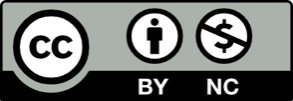 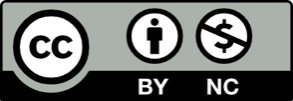 